WHEREAS the Chambre de la sécurité financière (“CSF”) has the exclusive use of a logo derived from its official trademark (the “PDU logo”) as shown below: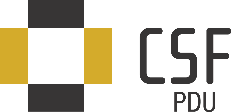  (the “provider”) requests the right to use, for the period during which the activity is recognized, the PDU logo featuring the number of PDUs corresponding to the professional development activity recognized by the CSF (“activity”):The provider commits to complying with the following rules for the use of the PDU logo:Only using the PDU logo for the activityNot modifying the PDU logoSubmitting in advance any modification of the content and/or duration to the CSF who, if the content or duration does not comply with the rules pertaining to the professional development activity program, may withdraw the recognition as well as the right to use the logoThis application is subject to current and future regulations set forth by the CSF relating to continuing educationIn witness whereof, I, undersigned, , accepts on behalf of the provider these rules related to the use of the CSF’s PDU logo.OR
 I understand that checking this box constitutes a signature that has legal effect.Attach this form to the application for recognition of a professional development activity or send by email to accreditation@chambresf.com.FORMAPPLICATION FOR PERMISSION TO USE THE LOGO CONFIRMING THE RECOGNITION OF A PROFESSIONAL DEVELOPMENT ACTIVITY BY THE CSFTitle of the activity:      Title of the activity:      Recognition number (if known):                        CSFSignature of the contact personDate